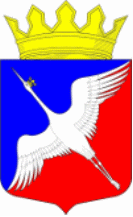 РОССИЙСКАЯ ФЕДЕРАЦИЯРЕСПУБЛИКА КАРЕЛИЯАДМИНИСТРАЦИЯЛАХДЕНПОХСКОГО МУНИЦИПАЛЬНОГО РАЙОНАПОСТАНОВЛЕНИЕ   __ марта 2022 года                                                № ____        О внесении изменений в  схему размещения нестационарных торговых объектов на территории муниципального образования «Лахденпохское городское поселение»    Руководствуясь Федеральным законом от 06.10.2003 № 131-ФЗ «Об общих принципах организации местного самоуправления в Российской Федерации», Федеральным Законом  от 28.12.2009 № 381-ФЗ  «Об основах государственного регулирования торговой деятельности в Российской Федерации», приказом Министерства экономического развития Республики Карелия от 12.01.2011 года № 1-А «Об установлении Порядка разработки и утверждения органами местного самоуправления Республики Карелия схемы размещения нестационарных торговых объектов на земельных участках, в зданиях, строениях, сооружениях», в соответствии с Уставом Лахденпохского городского поселения, в целях приведения в соответствие  схемы размещения нестационарных торговых объектов на территории муниципального образования «Лахденпохское городское поселение» данным публичной кадастровой карты Администрация Лахденпохского муниципального района  ПОСТАНОВЛЯЕТ:1. Внести следующие изменения в Приложение 1 постановления Администрации Лахденпохского муниципального района от 27.12.2021 № 1059 «Об утверждении  схемы размещения нестационарных торговых объектов на территории Лахденпохского городского поселения»:- в наименовании подраздела II «Места размещения нестационарных торговых объектов по ул. Ленина, площадь у гостиницы «Карлен», графе  «Место размещения и адрес нестационарного торгового объекта» по строкам 27-68 цифры «10:12:0010601» заменить на «10:12:0010602»;-  в наименовании подраздела II «Места размещения нестационарных торговых объектов по ул. Красноармейская», графе  «Место размещения и адрес нестационарного торгового объекта» по строкам 82-85 цифры «10:12:0010303» заменить на «10:12:0010304».2. Настоящее постановление разместить в сети Интернет на официальном сайте Лахденпохского городского поселения.  3. Контроль за исполнением настоящего постановления оставляю за собой.Глава  Администрации Лахденпохского муниципального района                                            О.В.Болгов ___________________________________________________    ____________Разослать: в дело, отдел экономики и инвестиционной политики, отдел строительства и земельных отношений, МКУ «КИОЖКХ».